      Ministerul Mediului, Apelor si Padurilor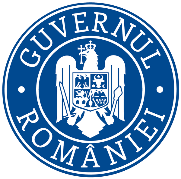   Agenţia Naţională pentru Protecţia MediuluiNr. 9081/5113/_____.2022Proiect DECIZIA ETAPEI DE ÎNCADRARENr. _____ din ______.2022Ca urmare a solicitării de emitere a acordului de mediu adresate de ADMINISTRATIA NATIONALA ”APELE ROMANE” – ADMINISTRATIA BAZINALA DE APA BUZAU-IALOMITA, cu sediul în municipiul Buzau, str. Bucegi, nr. 20, judetul Buzau, înregistrată la sediul Agenției pentru Protecția Mediului (APM) Dâmbovița cu nr. 9081 din 15.06.2022, în baza Legii nr. 292/2018 privind evaluarea impactului anumitor proiecte publice şi private asupra mediului şi a Ordonanţei de Urgenţă a Guvernului nr. 57/2007 privind regimul ariilor naturale protejate, conservarea habitatelor naturale, a florei şi faunei sălbatice, aprobată cu modificări şi completări prin Legea nr. 49/2011, cu modificările şi completările ulterioare,Agenția pentru Protecția Mediului (APM) Dâmbovița decide, ca urmare a consultărilor desfăşurate în cadrul şedinţei Comisiei de analiză tehnică din data de 29.09.2022 că proiectul ”Refacerea ecosistemelor ripariene si de apa curgatoare degradate de pe cursul de apa Ialomita, sector aval confluenta Glod – amonte Acumularea Pucioasa si afluentul Ialomicioara aval confluenta Valea Frumuselului”, propus a fi amplasat în Buciumeni, Fieni, Moroeni, Pietrosita, Pucioasa Runcu, județul Dâmbovița, nu se supune evaluării impactului asupra mediului; nu se supune evaluării adecvate; nu se supune evaluării impactului asupra corpurilor de apă.Justificarea prezentei decizii:I. Motivele pe baza cărora s-a stabilit luarea deciziei etapei de încadrare in procedura de evaluare a impactului asupra mediului sunt următoarele:a) proiectul se încadrează în prevederile Legii nr. 292/2018 privind evaluarea impactului anumitor proiecte publice şi private asupra mediului, Anexa nr. 2, pct. 10, lit. f ;b) impactul realizării proiectului asupra factorilor de mediu va fi redus pentru sol, subsol, vegetație, fauna si nesemnificativ pentru ape, aer si așezările umane;c) nu au fost formulate observaţii din partea publicului în urma mediatizării depunerii solicitării de emitere a acordului de mediu respectiv, a luării deciziei privind etapa de încadrare;II. Motivele pe baza cărora s-a stabilit ca proiectul propus nu intră sub incidenţa art. 28 din Ordonanţa de Urgenţă a Guvernului nr. 57/2007 privind regimul ariilor naturale protejate, conservarea habitatelor naturale, a florei şi faunei sălbatice, aprobată cu modificari și completari prin Legea nr. 49/2011, cu modificările şi completările ulterioare sunt urmatoarele:a) amplasamentul propus nu se afla in interiorul sau in vecinatatea unei arii naturale protejate sau alte habitate sensibile.III. Motivele pe baza cărora s-a stabilit ca proiectul propus nu intra sub incidenta prevederilor art. 48 si 54 din Legea apelor nr. 107/1996, cu modificările şi completările ulterioare, sunt urmatoarele:Conform adresei nr. 20189/07.09.2022 emisa de catre Administratia Nationala APELE ROMANE, pentru proiectul propus nu este necesara elaborarea SEICA, motivele fiind urmatoarele:Prin proiect se propun:Lucrari de restaurare a structurii malurilor prin consolidare vegetativa in zonele in care conectivitatea longitudinala a acorpului de apa este intrerupta de eroziuni si/sau caderi ale malului;Lucrari de reprofilare a albiei prin reintroducerea sedimentelor in aval de structura de barare (capcane retinere sedimente);Lucrari de restaurare a structurii zonei ripariene prin consolidare vegetativa (plantare vegetatie ripariana);Lucrari de realizare a conectivitatii longitudinale (realizare constructii de migrare a faunei piscicole si de reabilitare a pragurilor);Lucrari de reprofilare a albiei prin lucrari de refacere a barelor aluvionare si a zonelor de vaduri si adancuri (insule artificiale).Lucrarile propuse prin proiect sunt destinate refacerii ecosistemelor degradate de pe sectoarele cursului de apa Ialomita cf. Ialomicioara I si Acumulare Pucioasa (cod corp apa RORW 11.1_B3) si cursului de apa Ialomicioara – Valea Frumuselului (cod corp apa RORW 11.1.7_B1) si conduc la imbunatatirea si mentinerea starii ecologice, precum si la cresterea biodiversitatii mediului acvatic pe aceste corpuri de apa.1. Caracteristicile proiectelor a) mărimea proiectului: Lucrările propuse au drept scop refacerea ecosistemelor degradate de pe sectoarele cursurilor de apă Ialomița și Ialomicioara II (Leoata), prin îmbunătățirea parametrilor hidromorfologici care au stare moderată și menținerea / nedeteriorarea stării pentru acei parametrii care sunt în stare bună, ceea ce va conduce la creșterea biodiversității mediului acvatic și a zonei ripariene.Pentru îmbunătățirea stării ecologice a corpurilor de apă și creșterea biodiversității mediului acvatic, odată cu refacerea elementelor peisajului natural se va realiza și restaurarea proceselor naturale, respectiv un regim hidrologic corespunzător protejării speciilor acvatice și un regim îmbunătățit din punct de vedere al transportului de aluviuni.Obiectivul de investiție propus „Refacerea ecosistemelor ripariene și de apă curgătoare degradate de pe cursul de apă Ialomița, sector aval  confluența Glod-amonte acumulare Pucioasa și afluentul Ialomicioara aval confluența Valea Frumușelului” va integra următoarele lucrări de reabilitare ecologică a ecosistemelor ripariene degradate în albiile minore ale râului Ialomița și afluentul acestuia Ialomicioara:  Consolidare vegetativă mal înalt și mal jos; Capcane reținere sedimente; Plantare vegetație ripariană, îndepărtarea speciilor invazive; Realizare construcții migrare fauna piscicola (scări de pești)  „Insule” artificiale (supraînălțarea și stabilizarea depozitelor aluvionare) Sectoarele de râu vizate de acest proiect sunt situate în zona de munte (Subcarpații lalomiței) pe râul Ialomița, aval confluenta Glod - amonte de acumularea Pucioasa și pe afluentul lalomicioara II aval confluența  Valea Frumușelului - confluenta cu râul Ialomița.  Suprafața totală de interes analizată în cadrul proiectului este de 152,10 ha. Consolidare vegetativă mal înalt - se realizează în zonele în care conectivitatea longitudinală a corpului de apă este întreruptă de eroziuni și căderi ale malului înalt. Consolidarea de mal vegetativă se execută din cleionaje, de la bază spre partea superioară a malului.Pentru susținerea taluzului se realizează un strat de fundare dintr-un pat de anrocamente, peste care se așează un strat drenant de nisip de 20 – 40 mm. Cleionajele se execută din împletitură simplă, sub formă de gărdulețe dispuse în lungul taluzului (paralel cu albia râului) pentru a fixa și proteja îmbrăcămintea vegetală. Gărdulețul se realizează din butași lungi de 40 cm, înfipți în pământ la distanța de 30 cm unul față de celălalt. Partea aeriană a butașilor este împletită în mod continuu.Cleionajul este dispus pe două direcții care formează un taluz cu caroiaj cu latura de 1-1,5. Nuielele sunt împletite în jurul țărușilor cu diametrul de 4 – 10 cm și lungimea de 40 – 70 cm și sunt dispuși la distanță de 30 – 50 cm. Spațiul dintre gărdulețe se umple cu pământ. La partea superioară se aștern saltele antierozionale însămânțate cu iarbă.Lucrările de consolidare vegetativă mal înalt sunt prezentate în tabelul următor:Consolidare vegetativă mal jos - se realizează în zonele în care conectivitatea longitudinală a corpului de apă este întreruptă de eroziuni și căderi ale malului jos.Se curăță ampriza și se bat țăruși cu diametrul de 20 cm dispuși joantiv la fața spre apă pe două rânduri, realizându-se incinte care se umplu cu material local. Deasupra consolidării de mal se aștern saltele antierozionale însămânțate cu ierburi perene. Lucrările de consolidare vegetativă mal înalt sunt prezentate în tabelul următor:Capcane reținere sedimente - se execută în zonele cu brațe răsfirate și meadrele corpului de apă la care panta longitudinală a corpului de apă este mare și constau în realizarea unor praguri de fund.Pragul de fund este realizat în trepte din materiale vegetative și se execută prin baterea țărușilor din bușteni montați vertical cu diametrul de 30 cm dispuși la 2 – 2,5 m în transversal și la 0,75 m în lungul râului. Se montează și bușteni transversal pe înălțime.Între bușteni se montează împletituri din crengi din salcie care realizează o umplutură de nuiele prin care curge apa. În spatele pragului se depun sedimente.Lucrările sunt prezentate în următorul tabel:Plantare vegetație ripariană:Se realizează următoarele acțiuni de refacere a habitatelor aluviale:- Mobilizarea solului în suprafețe deschise (fără vegetație arborescentă) prin execuție manuală sau mecanizată în funcție de panta terenului.- Extragerea parțială sau integrală a speciilor necorespunzătoare (invazive) tipului de habitat și mobilizarea solului pe această suprafață în vederea facilitării instalării regenerării naturale prin plantare cu specii corespunzătoare tipului de habitat. - Refacerea arboretelor speciilor edificatoare care au fost substituite parțial sau integral cu specii alohtone pentru restabilirarea tipului natural de habitat și pentru redarea ecologică a habitalelor aluviale. - Plantarea cu specii corespunzătoare tipului de habitat pe suprafețele unde s-a efectuat mobilizarea solului. - Protejarea suprafețelor unde s-au efectuat împăduriri cu specii ale tipului de habitat împotriva pașunatului domestic prin verificarea frecventă a suprafețelor și montarea de panouri de informare cu privire la lucrările efectuate, importanța lor și sancțiunile prevăzute pentru introducerea animalelor domestice pe suprafețele cu regenerare.Lucrările sunt prezentate în următorul tabel:Construcții de migrare faună piscicolă – se execută pentru realizarea conectivității longitudinale a râului prin execuția a 4 scări de pești la construcțiile hidrotehnice cu barare transversală de tip prag de fund care afectează debitul apei, transportul de sedimente, morfologia apei sau migrarea biotei. Prag 1 – km 7+820Prag deversor nou din beton armat cu profil practic, cu înălțimea liberă în aval de 1,5 m amplasat la capătul aval al bazinului de disipare existent. Coronamentul pragului este ridicat cu 0,25 m peste cota bazinului de disipare existent.Elementele constructive ale pragului deversor sunt:înălțime totală =		2,95 m;adâncimea de fundare =	1,2 m;lungime de deversare =	13 m.	Bazinul de disipare existent se reface utilizând saltele de gabioane cu grosimea de 50 cm, placate cu beton cu grosimea de 20 cm armat cu plasă sudată cu diametrul de 8 mm și ochiuri pătrate de 10 cm. Sub saltelele de gabioane se pozează un filtru din material geotextil. În placarea cu beton a bazinului se execută barbacane cu diametrul Ø110 mm, dispuse echidistant la 2 m, atât pe direcție longitudinală, cât și transversală.Bazin de retenție nou din saltele de gabioane placate cu beton realizat în aval de pragul deversor. Bazinul de retenție se închide cu un pinten realizat dintr-un gabion cu secțiunea de 1,0 x 1,5 m placat cu beton. Cota coronamentului pintenului este cu 0,25 m peste cota bazinului de disipare existent.Risbermă din piatră brută cu lungimea de 23 m și grosimea de 1,2 m pentru disiparea energiei, realizată în aval de bazinul disipator. Risberma se realizează din două rânduri de piatră cu diametrul mediu de 0,6 m, așezate pe un filtru din geotextil de 400 g/mp. Grosimea la capătul aval al risbermei este de 1,75 m. Pe zona bazinului de disipare, malurile se protejează cu ziduri de gabioane cu înălțimea de 2 m. Taluzul umpluturii de la coronamentul zidului se protejează cu saltele de gabioane cu lungimea de 4 m dispuse pe taluz.Pe zona risbermei se realizează apărări de mal din ziduri și saltele de gabioane în continuarea celor existente. Zidul de gabioane are înălțimea de 2,5 m și este fundat pe saltele de gabioane cu lățimea de 4 m. Taluzul de la coronamentul zidurilor de gabioane este protejat cu saltele de gabioane dispuse la panta 1:1,5. Zidurile de gabioane și saltelele de pe taluz se plachează cu beton de 10 cm. Scară de pești din beton armat realizată pe zona celor două praguri. Scara de pești este amplasată pe malul stâng al albiei și este de tipul rampă din beton armat, cu trepte și șicane. Treapta are înălțimea de 0,25 m, lungimea de 2,35 m și este prevăzută cu o șicană din beton armat dispusă oblic. Rampa are lungimea de 20,90 m de la coronamentul pragului deversor existent și până la cota radierului bazinului disipator nou și lățimea la interior de 1,5 m. Prag 2 – km 9+250Risberma existentă din piatră brută se reface. Risberma are lungimea de 20 m, grosimea de 1,3 m și este realizată din două rânduri de piatră brută cu diametrul mediu de 0,65 m. Grosimea la capătul aval al risbermei este de 1,75 m. Sub piatra brută se pozează un filtru din material geotextil de 400 g/mp. Malul stâng se protejează cu piatră brută așezată pe un taluz profilat la panta 1:1.5 pe zona risbermei.Scară de pești tip rampă din beton armat, cu trepte și șicane, amplasată pe malul stâng al albiei. Treapta are înălțimea de 0,25 m, lungimea de 2,35 m și este prevăzută cu o șicană din beton armat dispusă oblic. Rampa are lungimea de 11,75 m de la coronamentul pragului deversor existent și până în zona amonte a risbermei și lățimea la interior de 1,5 m.  Prag 3 – km 9+510Risberma existentă din piatră brută se reface. Risberma are lungimea de 20 m, grosimea de 1,3 m și este realizată din două rânduri de piatră cu diametrul mediu de 0,65 m. Grosimea la capătul aval al risbermei este de 1,75 m. Sub piatra brută se pozează un filtru din material geotextil de 400 g/mp. Malul drept se protejează cu piatră brută așezată pe un taluz profilat la panta 1:1,5 pe zona risbermei.Scară de pești tip rampă din beton armat, cu trepte și șicane, amplasată pe malul stâng al albiei. Treapta are înălțimea de 0,25 m, lungimea de 2,35 m și este prevăzută cu o șicană din beton armat dispusă oblic. Rampa are lungimea de 11,75 m de la coronamentul pragului deversor existent și până în zona amonte a risbermei și lățimea la interior de 1,5 m.  Prag 4 – km 10+980Prag deversor nou din beton armat cu profil practic, cu înălțimea liberă în aval de 1 m, amplasat la capătul aval al celui de-al doilea bazin de disipare existent. Elementele constructive ale pragului deversor sunt:înălțime totală =		2,2 m;adâncimea de fundare =	1,2 m;lungime de deversare =	24 m.	Bazin de retenție nou din saltele de gabioane placate cu beton. Bazinul de retenție se închide cu un gabion cu secțiunea 1 x 1,5 m, placat cu beton. Cota coronamentului pintenului este cu 0,25 m peste cota bazinului de disipare. Bazinul disipator se încastrează în zidurile existente pe ambele maluri.Risbermă din piatră brută realizată în aval de bazinul disipator. Risberma are lungimea cuprinsă între 12 m și 24 m, grosimea de 1,2 m și este realizată din două rânduri de piatră brută cu diametrul mediu de 0,6 m așezate pe un filtru din geotextil din 400 g/mp. Grosimea la capătul aval al risbermei este de 1,75 m. Pe malul stâng se realizează o protecție de taluz cu piatră brută pe zona risbermei, iar pe malul drept se realizează un prag din beton pe zona de debușare a văii Homoraciu. Pragul de retenție are o cădere liberă spre aval de 0,5 m, înălțimea totală de 1,7 m, lățimea de 1 m și lungimea de 17 m.Scară de pești de tip rampă din beton armat, cu trepte și șicane, amplasată pe malul stâng al albiei. Treapta are înălțimea de 0,25 m, lungimea de 2,35 m și este prevăzută cu o șicană din beton armat dispusă oblic. Rampa are lungimea de 24,9 m de la coronamentul pragului deversor existent și până la cota radierului bazinului disipator nou. Lățimea la interior a rampei este de 1,5 m. Insule artificiale (supraînălțarea și stabilizarea depozitelor aluvionare):Materialul rezultat din îndepărtarea mecanică a sedimentelor acumulate în depozitele laterale se depune mecanizat prin împingerea sau transportul sedimentelor în zonele cu deficit pentru a reface zonele de vaduri și adâncuri din patul albiei care prezintă habitate pentru pești și nevertebrate, precum și meandrare locală.Lucrările sunt prezentate în următorul tabel:Igienizare albie și maluri:Malurile se igienizează în punctele critice și deșeurile colectate se depozitează la 5 km de cursul râului. Albia, pragurile de pe cursul râului Ialomița și scările de pești se igienizează și deșeurile colectate se depozitează în locuri special amenajate la o depărtare de cel puțin 5 km de cursul râului. b) cumularea cu alte proiecte: nu este cazul;c) utilizarea resurselor naturale: se vor utiliza resurse naturale în cantităţi limitate, iar materialele necesare realizării proiectului vor fi preluate de la societăţi autorizate; d) producţia de deşeuri: deşeurile generate atât în perioada de execuţie vor fi stocate selectiv şi predate către societăţi autorizate din punct de vedere al mediului pentru activităţi de colectare/valorificare/eliminare; e) emisiile poluante, inclusiv zgomotul şi alte surse de disconfort: lucrările şi măsurile prevăzute în proiect nu vor afecta semnificativ factorii de mediu (aer, apă, sol, aşezări umane); f) riscul de accident, ţinându-se seama în special de substanţele şi de tehnologiile utilizate: riscul de accident, pe perioada execuţiei lucrărilor este redus, deoarece nu se utilizează substanţe periculoase. 2. Localizarea proiectelor2.1. utilizarea existentă a terenului: terenul se afla situat in intravilanul si extravilanul oraselor Fieni, Pucioasa si al comunelor Moroeni, Pietrosita, Runcu, Buciumeni, proprietate publica astatului, aflat in administrarea Administratiei Nationale Apele Romane – Administratia Bazinale de Apa Buzau-Ialomita – categoria de folosinta actuala a terenului – ape curgatoare intravilan si extravilan.2.2. relativa abundenţă a resurselor naturale din zonă, calitatea şi capacitatea regenerativă a acestora:  nu este cazul;2.3. capacitatea de absorbţie a mediului, cu atenţie deosebită pentru:a) zonele umede: raul Ialomita ;b) zonele costiere: nu este cazul;c)  zonele montane şi cele împădurite: nu este cazul;d)  parcurile şi rezervaţiile naturale: nu este cazul;e)  ariile clasificate sau zonele protejate prin legislaţia în vigoare, cum sunt: proiectul nu este amplasat în interiorul sau în vecinătatea unei arii naturale protejate;f)  zonele de protecţie specială, mai ales cele desemnate prin Ordonanţa de Urgenţă a Guvernului nr. 57/2007 privind regimul ariilor naturale protejate, conservarea habitatelor naturale, a florei şi faunei sălbatice, cu modificările şi completările ulterioare, zonele prevăzute prin Legea nr. 5/2000 privind aprobarea Planului de amenajare a teritoriului naţional – Secţiunea a III – a – zone protejate, zonele de protecţie instituite conform prevederilor Legii apelor nr. 107/1996, cu modificările şi completările ulterioare, şi Hotărârea Guvernului nr. 930/2005 pentru aprobarea Normelor speciale privind caracterul şi mărimea zonelor de protecţie sanitară şi hidrogeologică: proiectul nu este inclus în zone de protecţie specială desemnate;g) ariile în care standardele de calitate a mediului stabilite de legislaţie au fost deja depăşite: nu au fost înregistrate astfel de situaţii; h) ariile dens populate: nu e cazul - lucrările propuse se află într-o zonă cu locuinţe individuale;i) peisajele cu semnificaţie istorică, culturală şi arheologică: nu este cazul; 3. Caracteristicile impactului potenţial:        a) extinderea impactului: aria geografică şi numărul persoanelor afectate: impactul va fi local, numai în zona de lucru, pe perioada execuţiei;    b) natura transfrontieră a impactului:  nu este cazul;    c) mărimea şi complexitatea impactului: impact relativ redus şi local atât pe perioada execuţiei proiectului;    d) probabilitatea impactului: impact cu probabilitate redusă pe parcursul realizării investiţiei, deoarece măsurile prevăzute de proiect nu vor afecta semnificativ factorii de mediu (aer, apă, sol, aşezări umane);    e) durata, frecvenţa şi reversibilitatea impactului: impact cu durată, frecvenţă şi reversibilitate reduse datorită naturii proiectului şi măsurilor prevăzute de acesta. Condiţiile de realizare a proiectului:Titularul are obligaţia de a urmări modul de respectare a legislaţiei de mediu în vigoare pe toata perioada de execuţie a lucrărilor şi  după realizarea acestuia să ia toate măsurile necesare pentru a nu se produce poluarea apelor subterane, de suprafaţă, a solului sau a aerului.Respectarea condițiilor impuse prin avizele solicitate în Certificatul de Urbanism.Titularul are obligația respectării condițiilor impuse prin actele de reglementare emise/solicitate de alte autorități.De asemenea, se vor respecta toate masurile si conditiile de realizare a proiectului in conformitate cu prevederile Avizului de gospodarire a apelor nr. _____/_____.2022 emis de catre Administratia Nationala APELE ROMANE, si anume:Prezentul aviz nu exclude obligația solicitării şi obținerii şi a celorlalte avize/acorduri legale necesare realizării proiectului.Proiectantul este responsabil de calculele hidraulice privind dimensionarea secţiunilor de curgere a cursurilor de apǎ.Fronturile de lucru vor fi marcate cu benzi reflectorizante şi delimitate strict pentru a nu se extinde nejustificat în suprafețele învecinate. Se recomandă ca fronturile de lucru pe uscat să fie de maximum 100 m, iar cele din albie să nu depășească 50 m.Pentru a asigura protecţia faunei acvatice nu se vor realiza întreruperi totale ale scurgerii apei.Orice formă de recoltare, capturare, ucidere, distrugere sau vătămare a exemplarelor aflate în mediul lor natural, în oricare dintre stadiile ciclului lor biologic este interzisă.Lucrările de intervenții în albiile cursurilor de apă se vor programa astfel încât durata de timp să fie redusă la minim.Nu este permisă realizarea lucrărilor pe timpul nopții.Constructorul va delimita zona de lucru pentru a preveni/minimiza distrugerea suprafeței vegetale (exemplu: excavațiile vor fi executate cât mai aproape de dimensiunile și forma exactă a obiectivelor pentru care va fi necesară excavarea, fiind astfel afectat un volum minim de sol/subsol, respectiv vegetație).Realizarea lucrărilor astfel încât să se păstreze caracteristicile naturale ale morfologiei albiei râurilor și a tendinței naturale de mobilitate a acesteia.Beneficiarul și proiectantul vor urmări îndeaproape executarea lucrărilor prevăzute în documentația tehnică de fundamentare; beneficiarului revenindu-i obligația să anunțe orice modificare față de prevederile avizului de gospodărire a apelor, cu o săptămână înainte de producerea acesteia.Beneficiarul împreună cu proiectantul vor identifica traversările (subtraversări și supratraversări) existente pe tronsonul cursului de apă pe care se execută lucrările prevăzute în prezentul aviz. În cazul în care în zona lucrărilor proiectate există amplasate conducte de gaz, conducte de apă, linii telefonice și electrice, constructorul va lua toate măsurile necesare de protecție a acestora.Execuția lucrărilor avizate nu va pune în pericol lucrările existente din albia și malurile cursului de apă, precum nici execuția altor lucrări hidrotehnice necesare în viitor.Lucrările proiectate nu se vor executa în perioadele cu ape mari. Pe toată durata de realizare a proiectului se vor solicita autorității competente date cu privire la prognoza debitelor şi nivelelor apelor în zona in care se execută lucrările.Se va acorda o atenție deosebită fundării lucrărilor și respectarea cotelor din documentația tehnică.Titularul de proiect, prin intermediul constructorului, are obligația ca pe toată perioada de execuție a lucrărilor să asigure scurgerea normală a apelor în albia cursului de apă.Titularul de proiect, prin intermediul constructorului, să fie pregătit permanent pentru a lua măsuri şi a face lucrări de apărare la viituri a obiectivelor aflate în execuţie.Constructorul cu sprijinul beneficiarului și a proiectantului are obligaţia să refacă sistemul de borne CSA afectate in timpul execuţiei, dacă este cazul.Pe toată durata de execuție a lucrărilor este strict interzis a se efectua deversări/ descărcări de ape uzate, deșeuri lichide sau solide, carburanți sau lubrifianți în ape de suprafață sau subterane.În perioada de execuţie a lucrărilor se vor lua toate măsurile care se impun pentru evitarea poluării apelor, pentru protecţia factorilor de mediu, a zonelor apropiate si se va respecta întocmai tehnologia de execuţie prezentată în documentaţie, luându-se măsuri de prevenire și combatere a poluărilor accidentale, în special cu produse petroliere ca urmare a exploatării utilajelor tehnologice.În cazul unei poluări accidentale întreaga răspundere din punct de vedere al depoluării zonei și suportării eventualelor costuri revine beneficiarului, respectiv constructorului.Utilajele folosite la realizarea lucrărilor de terasamente, la terminarea programului de lucru, vor fi scoase în afara zonelor inundabile.Alimentarea cu carburanți a mașinilor, utilajelor, echipamentelor ce concură la realizarea lucrărilor din proiect se va face numai în locuri special amenajate, dotate cu echipamente și mijloace de intervenție necesare în cazul înregistrării unei poluări accidentale.Se va efectua verificarea periodică a stării de funcționare a utilajelor în vederea evitării eventualelor disfuncţionalităţi. Se interzice depozitarea deşeurilor din construcţii, a materialelor și staţionarea utilajelor în albia cursului de apa, în zona adiacentă lucrărilor sau pe accesele la acestea.Materialul solid rezultat în urma lucrărilor pregătitoare va fi adunat și depozitat în afara zonei de lucru, fără a afecta amplasamentul altor lucrări ce urmează a se executa în zonă și scurgerea liberă a apelor de suprafață.Amenajarea platformelor/spaţiilor de depozitare a deşeurilor rezultate (deşeuri menajere, etc.), se va realiza astfel încât să fie evitat contactul cu componenta hidrică. Deșeurile vor fi evacuate prin grija firmelor de specialitate; depozitarea temporară se va realiza la nivelul organizării de șantier, în spații special amenajate aflate la distanțe mai mari de 50 m de albia râurilor.Titularul de proiect prin intermediul constructorului va lua toate măsurile ce se impun pentru conservarea lucrărilor pe perioada de iarnă.Pe parcursul execuției lucrărilor, constructorul va permite în caz de necesitate accesul și intervenția A.B.A. Buzău – Ialomița pentru execuția unor lucrări sau acțiuni necesare în caz de inundații, poluări accidentale sau alte situații specifice cursurilor de apă.Pe timpul execuţiei lucrărilor şi după terminarea acestora, albia va fi degajată de orice fel de materiale care ar împiedica scurgerea normală a apelor.Pe perioada execuţiei lucrărilor se interzice extracţia de nisipuri şi pietrişuri din albia cursului de apă, fără avizul şi autorizaţia de gospodărire a apelor emise de autoritatea teritorială de gospodărire a apelor.Prezentul aviz nu se referă la stabilitatea și rezistența lucrărilor propuse, precum nici la calitatea materialelor prevăzute în cadrul lucrărilor.După realizarea proiectului, constructorul va degaja amplasamentul de lucrările provizorii şi, după caz, şi din celelalte zone de execuţie a obiectivului, care ar putea afecta funcţionalitatea ulterioară a lucrărilor existente.La finalizarea lucrărilor se vor dezafecta și reda folosinței inițiale terenul ocupat cu drumurile de acces și cu platformele de lucru.În cazul în care pe tronsonul propus a se amenaja apar modificări ce impun schimbarea soluţiilor avizate, beneficiarul proiectului va solicita Aviz modificator al avizului de gospodărire a apelor existent.Proiectantul lucrărilor este direct răspunzător de eventualele efecte negative produse asupra albiei și malurilor cursului de apă dacă acestea apar ca urmare a implementării unor soluții tehnice insuficient fundamentate de studii de teren, a nerespectării prescripțiilor tehnice de specialitate aplicabile pentru categoriile de lucrări proiectate sau ale legislației specifice aflate în vigoare, constructorul fiind răspunzător de realizarea corespunzătoare a lucrărilor proiectate, pe sectorul analizat ori în zonele adiacente acestuia.Pentru  organizarea de şantier:depozitarea materialelor de construcţie şi a deşeurilor rezultate se va face în zone special amenajate fără să afecteze circulaţia în zonă;utilajele de construcţii se vor alimenta cu carburanţi numai în zone special amenajate fără a se contamina  solul cu produse petroliere; întreţinerea utilajelor/mijloacelor de transport (spălarea lor, efectuarea de reparaţii, schimburile de ulei) se vor face numai la service-uri / baze de producţie autorizate;toate echipamentele mecanice trebuie să respecte standardele referitoare la emisiile de zgomot în mediu conform H.G nr. 1756/2006 privind emisiile de zgomot în mediu produse de echipamentele destinate utilizării în exteriorul clădirilor ; deşeurile menajere se vor colecta în europubelă şi se vor preda către unităţi autorizate;prin organizarea de şantier nu se vor ocupa suprafeţe suplimentare de teren, faţă de cele planificate pentru realizarea proiectului;pentru lucrările specifice de şantier se vor utiliza toalete ecologice;Protecţia apelornu se vor evacua ape uzate în apele de suprafaţă sau subterane, nu se vor manipula sau depozita deşeuri, reziduuri sau substanţe chimice, fără asigurarea condiţiilor de evitare a poluării directe sau indirecte a apelor de suprafaţă sau subterane;Protecţia aeruluitransportul materialelor de construcţie şi a deşeurilor rezultate se va face pe cât posibil pe trasee stabilite în afara zonelor locuite;vehiculele şi utilajele utilizate vor fi verificate periodic în vederea remedierii eventualelor disfuncţii identificate;Protecția împotriva zgomotului 	In timpul execuţiei proiectului Nivelul de zgomot continuu echivalent ponderat A (LAeqT) se va încadra în limitele SR 10009/2017 - Acustică: Limite admisibile ale nivelului de zgomot din mediul ambiant şi OM nr. 119/2014 pentru aprobarea Normelor de igienă şi sănătate publică privind mediul de viaţă al populaţiei (cu modificările ulterioare), respectiv:65 dB - la limita spațiului funcțional* al amplasamentului; 60 dB - limita admisă pentru nivelul de zgomot exterior la limita proprietăţii în cazul clădirilor cu teren împrejmuit (curte) şi cu destinaţie rezidenţială cu regim de două niveluri sau mai puţin;50 dB - limita admisă pentru nivelul de zgomot exterior la faţada clădirilor rezidenţiale (fațada care este cea mai expusă acţiunii unei surse de zgomot exterioare clădirii)55 dB - în timpul zilei (în intervalul orar 07:00 – 23:00) / 45 dB noaptea (între orele 23:00 – 7:00) – la exteriorul clădirilor învecinate încadrabile în categoria ”teritorii protejate”**, pentru orice clădire rezidenţială care se află poziţionată intr-un teritoriu protejat instituit ca urmare a punerii în aplicare a Normelor de igienă şi sănătate publică privind mediul de viaţă al populaţiei, aprobate de autoritatea publică centrală pentru sănătate.*Limita spațiului funcțional reprezentat de incinte industriale și spații cu activități asimilate activităților industriale se consideră limita proprietății acestui spațiu conform planului cadastral, inclusiv teren (SR 10009/2017, tabel 1, Nota 3).**Prin teritorii protejate se înţelege: zonele de locuit, parcurile, zonele de odihna si recreere, instituţiile social-culturale si medicale, precum si unităţile economice ale căror procese tehnologice necesita factori de mediu lipsiţi de impurităţi.Protecţia solului -   se vor amenaja spaţii corespunzătoare pentru depozitarea materialelor de construcţie şi pentru depozitarea temporară a deşeurilor generate; -  se interzice poluarea solului cu carburanţi, uleiuri uzate în urma operaţiilor de staţionare, aprovizionare, depozitare sau alimentare cu combustibili a utilajelor şi a mijloacelor de transport sau datorită funcţionării necorespunzătoare a acestora;Modul de gospodărire a deşeurilorTitularul are obligaţia respectării prevederilor Ordonanței de Urgenţă a Guvernului României privind protecţia mediului nr. 195/2005, aprobată cu modificări şi completări  prin Legea 265/2006, cu modificările şi completările ulterioare precum şi ale Legii nr. 92/2021 privind regimul deşeurilor.       Lucrări de refacere a amplasamentului- la finalizarea lucrărilor de construcţii se vor executa lucrări de refacere a solului; se va curăţa amplasamentul de toate tipurile de deşeuri generate pe perioada realizării proiectului;- se vor lua toate măsurile pentru evitarea poluărilor accidentale, iar în cazul unor astfel de incidente, se va acţiona imediat  pentru a controla, izola, elimina poluarea;MonitorizareaÎn timpul implementării proiectului: în scopul eliminării eventualelor disfuncţionalităţi, pe întreaga durată de execuţie a lucrărilor vor fi supravegheate:respectarea cu stricteţe a limitelor şi suprafeţelor destinate execuţiei lucrărilor;buna funcţionare a utilajelor;modul de depozitare a materialelor de construcţie;-  modul de depozitare al deşeurilor/valorificare şi monitorizarea cantităţilor de deşeuri generate conform prevederilor Legii nr. 92/2021; predarea deşeurilor către operatori autorizaţi în valorificarea/ eliminarea deşeurilor;-   respectarea normelor de securitate, respectiv a normelor de securitate a muncii;-   nivelul de zgomot – în cazul apariţiei sesizărilor din partea populaţiei datorate depăşirii limitelor admisibile, se vor lua măsuri organizatorice şi/sau tehnice corespunzătoare de atenuare a impactului;-  se va urmări menţinerea unui nivel redus al emisiilor în aerul atmosferic datorate operaţiilor de transport materiale prin utilizarea de mijloace de transport conforme, luarea măsurilor necesare în situaţia în care se constată depăşirea standardului de calitate a aerului ambiental datorită execuţiei proiectului.Proiectul propus nu necesită parcurgerea celorlalte etape ale procedurilor de evaluare a impactului asupra mediului.Prezenta decizie este valabilă pe toată perioada de realizare a proiectului, iar în situaţia în care intervin elemente noi, necunoscute la data emiterii prezentei decizii, sau se modifică condiţiile care au stat la baza emiterii acesteia, titularul proiectului are obligaţia de a notifica autoritatea competentă emitentă.Orice persoană care face parte din publicul interesat şi care se consideră vătămată într-un drept al său ori într-un interes legitim se poate adresa instanţei de contencios administrativ competente pentru a ataca, din punct de vedere procedural sau substanţial, actele, deciziile ori omisiunile autorităţii publice competente care fac obiectul participării publicului, inclusiv aprobarea de dezvoltare, potrivit prevederilor Legii contenciosului administrativ nr. 554/2004, cu modificările şi completările ulterioare.Se poate adresa instanţei de contencios administrativ competente şi orice organizaţie neguvernamentală care îndeplineşte condiţiile prevăzute la art. 2 din Legea nr. 292/2018 privind evaluarea impactului anumitor proiecte publice şi private asupra mediului, considerându-se că acestea sunt vătămate într-un drept al lor sau într-un interes legitim.Actele sau omisiunile autorităţii publice competente care fac obiectul participării publicului se atacă în instanţă odată cu decizia etapei de încadrare, cu acordul de mediu ori, după caz, cu decizia de respingere a solicitării de emitere a acordului de mediu, respectiv cu aprobarea de dezvoltare sau, după caz, cu decizia de respingere a solicitării aprobării de dezvoltare.Înainte de a se adresa instanţei de contencios administrativ competente, persoanele prevăzute la art. 21 din Legea nr. 292/2018 privind evaluarea impactului anumitor proiecte publice şi private asupra mediului au obligaţia să solicite autorităţii publice emitente a deciziei prevăzute la art. 21 alin. (3) sau autorităţii ierarhic superioare revocarea, în tot sau în parte, a respectivei decizii. Solicitarea trebuie înregistrată în termen de 30 de zile de la data aducerii la cunoştinţa publicului a deciziei.Autoritatea publică emitentă are obligaţia de a răspunde la plângerea prealabilă prevăzută la art. 22 alin. (1) în termen de 30 de zile de la data înregistrării acesteia la acea autoritate.Procedura de soluţionare a plângerii prealabile prevăzută la art. 22 alin. (1) este gratuită şi trebuie să fie echitabilă, rapidă şi corectă.Prezenta decizie poate fi contestată în conformitate cu prevederile Legii nr. 292/2018 privind evaluarea impactului anumitor proiecte publice şi private asupra mediului şi ale Legii nr. 554/2004, cu modificările şi completările ulterioare.DIRECTOR EXECUTIV,Laura Gabriela BRICEAG                                                                                                                                                                                                            Intocmit, Agenţia pentru Protecţia Mediului DâmboviţaPoziția kilometricăLungime (m)Obiect 1 – Râul Ialomița aval confluență Glod – amonte de acumularea PucioasaObiect 1 – Râul Ialomița aval confluență Glod – amonte de acumularea Pucioasakm 1+600 – km 4+870270km 1+630 – km 2+070275km 3+370 – km 5+000270km 3+360 – km 5+935320km 7+010 – km 7+660635km 7+670 – km 7+850860km 7+010 – km 7+660310km 7+670 – km 7+850320Total Obiect 13260Obiect 2 – Râul Ialomicioara de la confluența cu Valea Frumușelului și până la vărsarea în râul IalomițaObiect 2 – Râul Ialomicioara de la confluența cu Valea Frumușelului și până la vărsarea în râul Ialomițakm 1+510 – km 2+300570Poziția kilometricăLungime (m)Obiect 1 – Râul Ialomița aval confluență Glod – amonte de acumularea PucioasaObiect 1 – Râul Ialomița aval confluență Glod – amonte de acumularea Pucioasakm 3+510 – km 3+700710km 4+500 – km 4+670460km 7+050 – km 7+100270Total Obiect 11440Obiect 2 – Râul Ialomicioara de la confluența cu Valea Frumușelului și până la vărsarea în râul IalomițaObiect 2 – Râul Ialomicioara de la confluența cu Valea Frumușelului și până la vărsarea în râul Ialomițakm 4+700 – km 5+100420Poziția kilometricăLungime (m)Obiect 1 – Râul Ialomița aval confluență Glod – amonte de acumularea PucioasaObiect 1 – Râul Ialomița aval confluență Glod – amonte de acumularea Pucioasakm 3+750 15km 3+75015km 6+900 15Total Obiect 145Obiect 2 – Râul Ialomicioara de la confluența cu Valea Frumușelului și până la vărsarea în râul IalomițaObiect 2 – Râul Ialomicioara de la confluența cu Valea Frumușelului și până la vărsarea în râul Ialomițakm 3+700 15km 6+00015Total Obiect 230Poziția kilometricăLungime (m)Obiect 1 – Râul Ialomița aval confluență Glod – amonte de acumularea PucioasaObiect 1 – Râul Ialomița aval confluență Glod – amonte de acumularea Pucioasakm 0+050 – km 0+4500,60km 0+550 – km 1+0500,97km 1+550 – km 1+8000,66km 1+600 – km 2+1000,75km 2+120 – km 2+4001,04km 2+200 – km 2+4900,85km 3+320 – km 4+0002,03km 3+220 2,08km 4+250 – km 5+7502,37km 3+500 – km 5+0001,49km 4+5000,23km 7+0500,22Total Obiect 113,31Obiect 2 – Râul Ialomicioara de la confluența cu Valea Frumușelului și până la vărsarea în râul IalomițaObiect 2 – Râul Ialomicioara de la confluența cu Valea Frumușelului și până la vărsarea în râul Ialomițakm 0+250 – km 0+6000,21km 1+450 – km 1+6500,747km 1+800 – km 2+1000,725Total Obiect 21,682Poziția kilometricăLungime (m)Obiect 1 – Râul Ialomița aval confluență Glod – amonte de acumularea PucioasaObiect 1 – Râul Ialomița aval confluență Glod – amonte de acumularea Pucioasakm 3+510 – km 3+70020840km 4+500 – km 4+6702330km 7+050 – km 7+1002240Total Obiect 125410Obiect 2 – Râul Ialomicioara de la confluența cu Valea Frumușelului și până la vărsarea în râul IalomițaObiect 2 – Râul Ialomicioara de la confluența cu Valea Frumușelului și până la vărsarea în râul Ialomițakm 4+700 – km 5+1006500Șef Serviciu A.A.A., Maria MORCOAȘE	                                          consilier  A.A.A., Florian STĂNCESCUȘef Serviciu C.F.M.,   Cornelia VLAICU                                                            consilier CFM,Vladescu Nicoleta